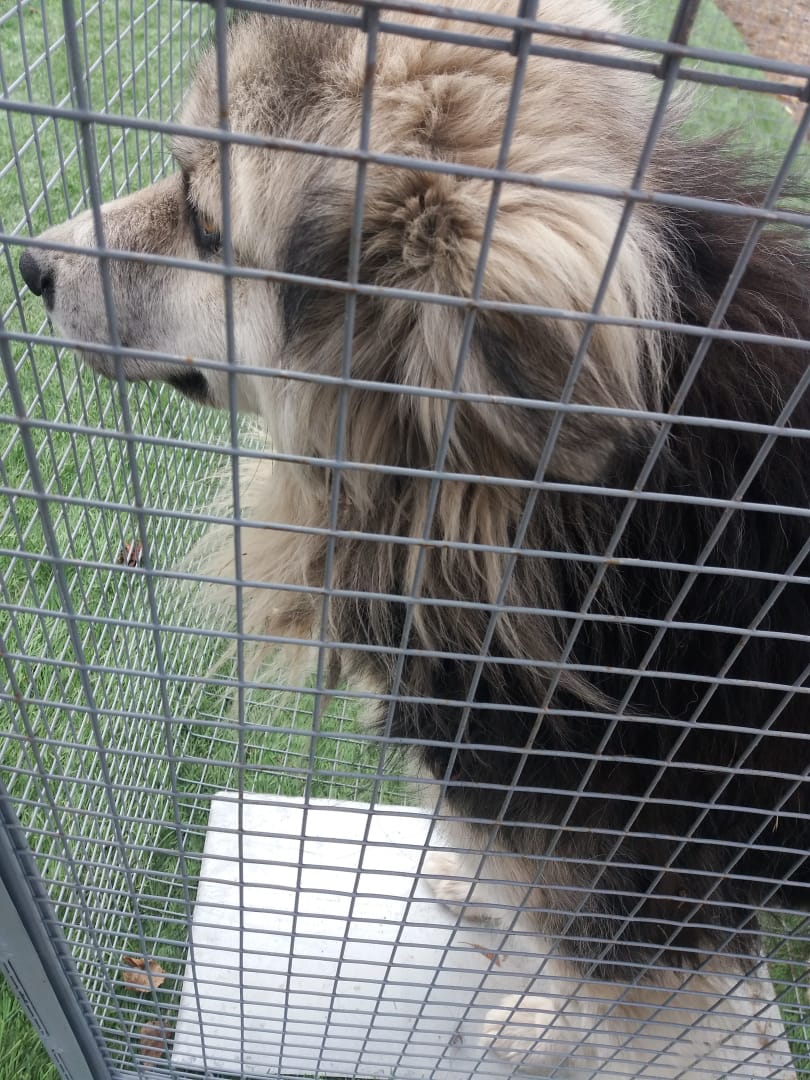 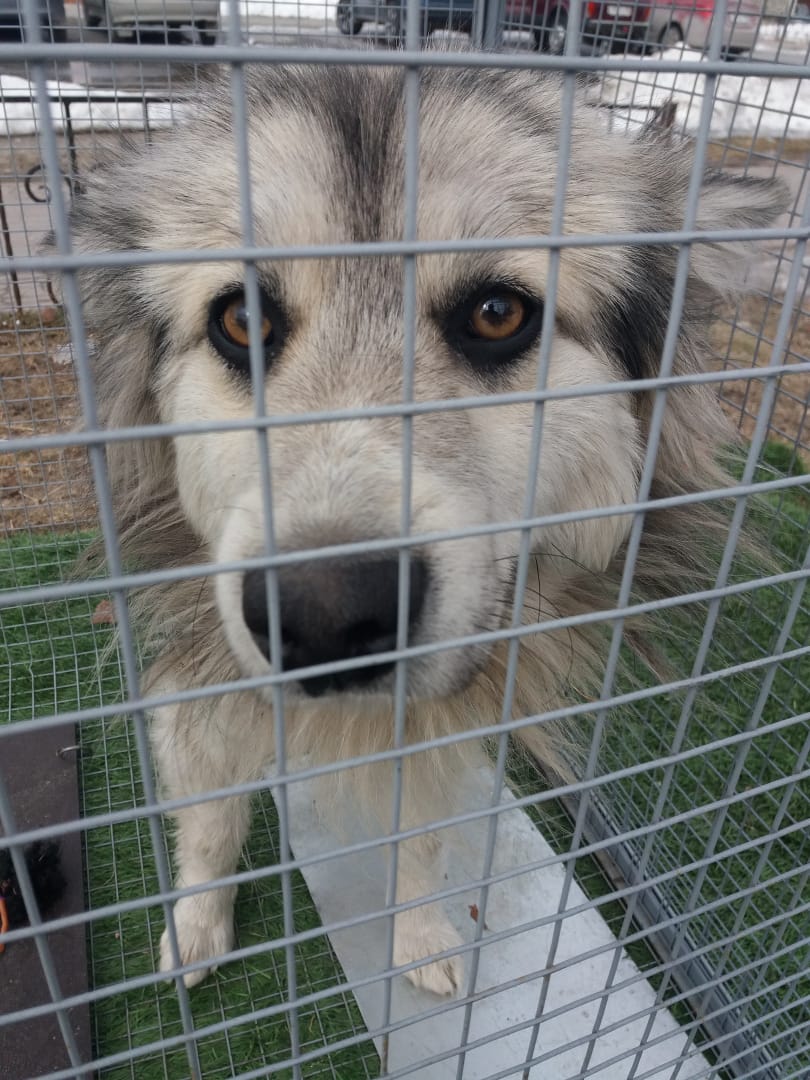 Дата: 8 апреля 2019 года.Адрес места отлова: г. Белоярский, Центральная детская площадка.